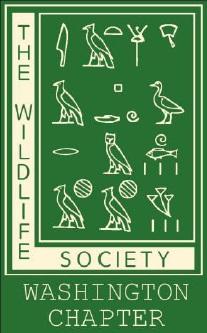 The Wildlife SocietyWashington ChapterPromoting excellence in wildlife stewardship through science and education.RICHARD E. FITZNER MEMORIAL SCHOLARSHIP FUNDAPPLICATIONName ____________________________ School ____________________Mailing Address_______________________________________________ E-mail Address _______________________________________________Daytime Phone _______________________Other Phone _____________Scholarship will be awarded for the Fall Term, following the year of application. I will be a Junior       Senior      (check one) 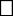 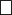 Describe your activities and interest in the field of wildlife biology. Address academic achievement, leadership and how your education focuses on wildlife and conservation (Use extra sheet of paper if needed). Preference will be given to students with a demonstrated need for financial aid. If this applies to you, you may explain your need and how you are addressing it. Transcripts and two letters of reference (with phone numbers) from instructors or past employers must accompany this application form. The scholarship fund shall provide up to $2,500.00 toward the tuition of the selected student(s) for the fall term during the year in which the scholarship is granted. Final scholarship amount is determined by the Chapter Executive Board. The scholarship shall be paid to the Registrar at the school being attended by the selected student and credited toward that student’s fall tuition. Please address correspondence concerning the Fitzner Memorial Scholarship Fund and send application materials to: John Grettenberger3138 Wilderness Dr. SE Olympia, WA 98501grettenbergerj@gmail.comDate Applied: ____________ Applications, transcripts and letters of reference must be received by 15 December.  